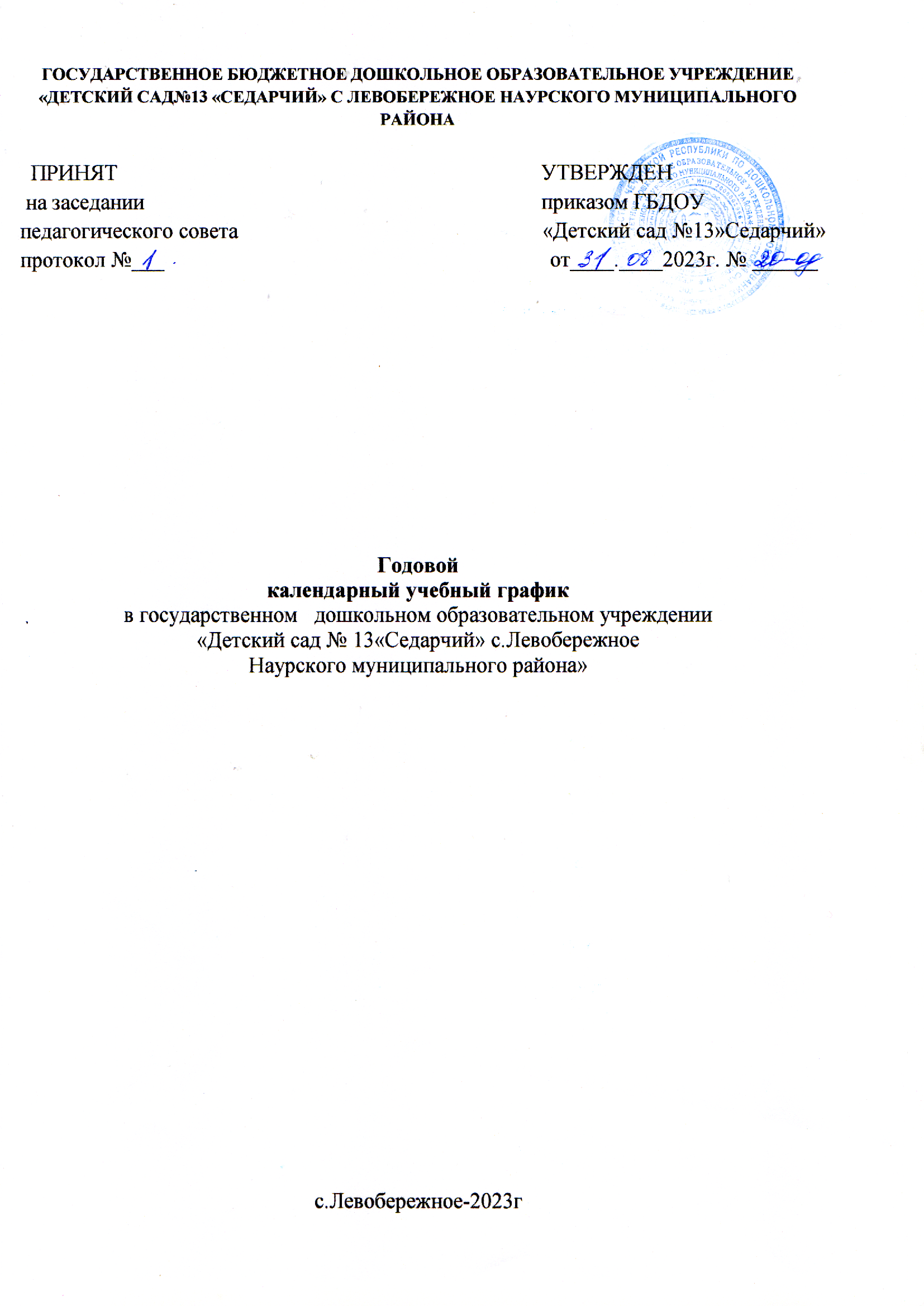 Календарный   учебный график является локальным нормативным документом, регламентирующим общие требования к ДОУ образовательного процесса на текущий  учебный год.         Календарный учебный график разработан в соответствии со следующими нормативными документами:Федеральным законом от 29 декабря 2012 г. № 273-ФЗ «Об образовании в Российской Федерации» (часть 9 статьи 2);Приказом Министерства просвещения Российской Федерации от 31 июля 2020г. № 373 «Об утверждении Порядка организации и осуществления образовательной деятельности по основным образовательным программам дошкольного образования»СанПиН   2.4.3648-20 «Санитарно-эпидемиологические требования к организациям воспитания и обучения, отдыха и оздоровления детей и молодежи»; Федеральным государственным образовательным стандартом дошкольного образования (Утвержден приказом Министерства образования и науки Российской Федерации от 17 октября 2013 г. № 1155);  Уставом ДОУ.  Календарный учебный график учитывает в полном объеме возрастные психофизические особенности воспитанников и отвечает требованиям охраны их жизни и здоровья. Содержание календарного учебного графика включает в себя следующие сведения:- режим работы ДОУ;- продолжительность учебного года;- количество недель в учебном году;           - сроки проведения мониторинга;           - формы организации образовательного процесса в течение недели с учетом максимальной допустимой нагрузки в организованных формах обучения.Режим работы ДОУ: 12-часовой (с 7.00 – 19.00), рабочая неделя состоит из 5 дней, суббота и воскресенье – выходные дни.Продолжительность учебного года составляет 37 недель (1 и 2 полугодия) без учета каникулярного времени.1СодержаниеСодержаниеНаименование возрастных группНаименование возрастных группНаименование возрастных группНаименование возрастных группНаименование возрастных группНаименование возрастных групп1СодержаниеСодержаниеВторая Группа раннего возраста  (2-  3 года)Младшая   группа(3 – 4 года)Средняя группа( 4 – 5 лет)Старшая группа(5 – 6 лет)Подготовительная группа( 6 – 7 лет)2Количество возрастных группКоличество возрастных групп111112Количество возрастных группКоличество возрастных групп5 групп5 групп5 групп5 групп5 групп5 групп3Группы комбинированной направленностиГруппы комбинированной направленности4Начало учебного годаНачало учебного года01.09.2023 г.01.09.2023 г.01.09.2023 г.01.09.2023 г.01.09.2023 г.01.09.2023 г.5Окончание учебного годаОкончание учебного года31.05.2024 г.31.05.2024 г.31.05.2024 г.31.05.2024 г.31.05.2024 г.31.05.2024 г.6Продолжительность учебной неделиПродолжительность учебной недели5 дней (понедельник – пятница)5 дней (понедельник – пятница)5 дней (понедельник – пятница)5 дней (понедельник – пятница)5 дней (понедельник – пятница)5 дней (понедельник – пятница)7Продолжительность учебного годаПродолжительность учебного года37 недель37 недель37 недель37 недель37 недель37 недель8Летний оздоровительный периодЛетний оздоровительный период03.06.2023 г. - 03.08.2023 г.03.06.2023 г. - 03.08.2023 г.03.06.2023 г. - 03.08.2023 г.03.06.2023 г. - 03.08.2023 г.03.06.2023 г. - 03.08.2023 г.03.06.2023 г. - 03.08.2023 г.9Режим работы ДОУ в учебном годуРежим работы ДОУ в учебном году7.ч 00 – 19 ч .007.ч 00 – 19 ч .007.ч 00 – 19 ч .007.ч 00 – 19 ч .007.ч 00 – 19 ч .007.ч 00 – 19 ч .0010Режим работы ДОО в летний оздоровительный периодРежим работы ДОО в летний оздоровительный период7.ч 00 – 19 ч .007.ч 00 – 19 ч .007.ч 00 – 19 ч .007.ч 00 – 19 ч .007.ч 00 – 19 ч .007.ч 00 – 19 ч .0012Организация дней здоровьяОрганизация дней здоровьяОсенний день здоровья  - 17.11.2023 г.Зимний день здоровья – 19.01.2024 г.Весенний день здоровья  - 23.03.2024 г.Летний день здоровья  - 21.06.2024 г.Осенний день здоровья  - 17.11.2023 г.Зимний день здоровья – 19.01.2024 г.Весенний день здоровья  - 23.03.2024 г.Летний день здоровья  - 21.06.2024 г.Осенний день здоровья  - 17.11.2023 г.Зимний день здоровья – 19.01.2024 г.Весенний день здоровья  - 23.03.2024 г.Летний день здоровья  - 21.06.2024 г.Осенний день здоровья  - 17.11.2023 г.Зимний день здоровья – 19.01.2024 г.Весенний день здоровья  - 23.03.2024 г.Летний день здоровья  - 21.06.2024 г.Осенний день здоровья  - 17.11.2023 г.Зимний день здоровья – 19.01.2024 г.Весенний день здоровья  - 23.03.2024 г.Летний день здоровья  - 21.06.2024 г.Осенний день здоровья  - 17.11.2023 г.Зимний день здоровья – 19.01.2024 г.Весенний день здоровья  - 23.03.2024 г.Летний день здоровья  - 21.06.2024 г.13Организация мониторинга достижения детьми планируемых результатов освоения основной общеобразовательной программыСроки проведения мониторинга достижения детьми планируемых результатов освоения основной общеобразовательной программы дошкольного образования15.09.2023 г. – 30.09.2023 г. – мониторинг15.05.2024 г. – 30.05.2024 г. - мониторинг15.09.2023 г. – 30.09.2023 г. – мониторинг15.05.2024 г. – 30.05.2024 г. - мониторинг15.09.2023 г. – 30.09.2023 г. – мониторинг15.05.2024 г. – 30.05.2024 г. - мониторинг15.09.2023 г. – 30.09.2023 г. – мониторинг15.05.2024 г. – 30.05.2024 г. - мониторинг15.09.2023 г. – 30.09.2023 г. – мониторинг15.05.2024 г. – 30.05.2024 г. - мониторинг15.09.2023 г. – 30.09.2023 г. – мониторинг15.05.2024 г. – 30.05.2024 г. - мониторинг13Организация мониторинга достижения детьми планируемых результатов освоения основной общеобразовательной программыАнализ уровня двигательной подготовленности, развития физических качеств детей15.09.2023 г. – 30.09.2023 г. – мониторинг15.05.2024 г. – 30.05.2024 г. - мониторинг15.09.2023 г. – 30.09.2023 г. – мониторинг15.05.2024 г. – 30.05.2024 г. - мониторинг15.09.2023 г. – 30.09.2023 г. – мониторинг15.05.2024 г. – 30.05.2024 г. - мониторинг15.09.2023 г. – 30.09.2023 г. – мониторинг15.05.2024 г. – 30.05.2024 г. - мониторинг15.09.2023 г. – 30.09.2023 г. – мониторинг15.05.2024 г. – 30.05.2024 г. - мониторинг15.09.2023 г. – 30.09.2023 г. – мониторинг15.05.2024 г. – 30.05.2024 г. - мониторинг13Организация мониторинга достижения детьми планируемых результатов освоения основной общеобразовательной программыАнализ заболеваемости детей15.05.2024г. – 25.05.2024г.15.05.2024г. – 25.05.2024г.15.05.2024г. – 25.05.2024г.15.05.2024г. – 25.05.2024г.15.05.2024г. – 25.05.2024г.15.05.2024г. – 25.05.2024г.13Организация мониторинга достижения детьми планируемых результатов освоения основной общеобразовательной программыАнализ диагностики психологической готовности детей к обучению в школе06.09.2023 г.  - 16.09.2023 г.15.05.2024 г. – 30.05.2024 г.06.09.2023 г.  - 16.09.2023 г.15.05.2024 г. – 30.05.2024 г.06.09.2023 г.  - 16.09.2023 г.15.05.2024 г. – 30.05.2024 г.06.09.2023 г.  - 16.09.2023 г.15.05.2024 г. – 30.05.2024 г.06.09.2023 г.  - 16.09.2023 г.15.05.2024 г. – 30.05.2024 г.06.09.2023 г.  - 16.09.2023 г.15.05.2024 г. – 30.05.2024 г.14Праздничные (выходные) дниПраздничные (выходные) дни4 ноября 2023 г.– День народного единства31.12.2023 г.– 09.01.2024 г. – Новогодние каникулы23 февраля 2024 г.  – День защитника Отечества8 марта 2024 г.  – Международный женский день1-3 мая 2024 г. – Праздник весны и труда9 – 10 мая 2024 г.  – День Победы12 -  июня 2024 г. – День России4 ноября 2023 г.– День народного единства31.12.2023 г.– 09.01.2024 г. – Новогодние каникулы23 февраля 2024 г.  – День защитника Отечества8 марта 2024 г.  – Международный женский день1-3 мая 2024 г. – Праздник весны и труда9 – 10 мая 2024 г.  – День Победы12 -  июня 2024 г. – День России4 ноября 2023 г.– День народного единства31.12.2023 г.– 09.01.2024 г. – Новогодние каникулы23 февраля 2024 г.  – День защитника Отечества8 марта 2024 г.  – Международный женский день1-3 мая 2024 г. – Праздник весны и труда9 – 10 мая 2024 г.  – День Победы12 -  июня 2024 г. – День России4 ноября 2023 г.– День народного единства31.12.2023 г.– 09.01.2024 г. – Новогодние каникулы23 февраля 2024 г.  – День защитника Отечества8 марта 2024 г.  – Международный женский день1-3 мая 2024 г. – Праздник весны и труда9 – 10 мая 2024 г.  – День Победы12 -  июня 2024 г. – День России4 ноября 2023 г.– День народного единства31.12.2023 г.– 09.01.2024 г. – Новогодние каникулы23 февраля 2024 г.  – День защитника Отечества8 марта 2024 г.  – Международный женский день1-3 мая 2024 г. – Праздник весны и труда9 – 10 мая 2024 г.  – День Победы12 -  июня 2024 г. – День России4 ноября 2023 г.– День народного единства31.12.2023 г.– 09.01.2024 г. – Новогодние каникулы23 февраля 2024 г.  – День защитника Отечества8 марта 2024 г.  – Международный женский день1-3 мая 2024 г. – Праздник весны и труда9 – 10 мая 2024 г.  – День Победы12 -  июня 2024 г. – День России